Lesson 22 Practice ProblemsThis design began from the construction of a regular hexagon. Name 2 pairs of congruent figures.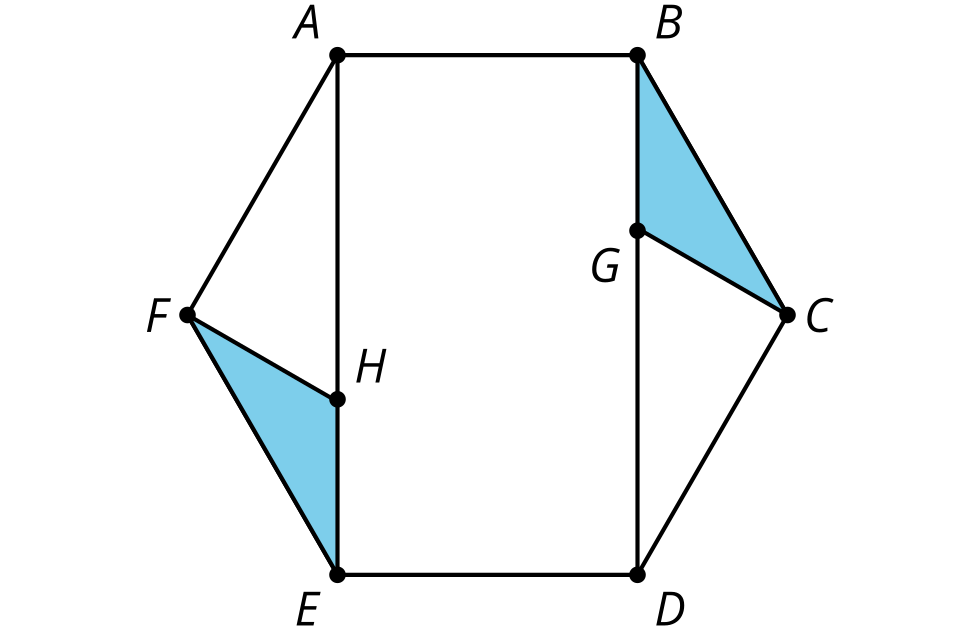 This design began from the construction of a regular hexagon. Describe a rigid motion that will take the figure to itself.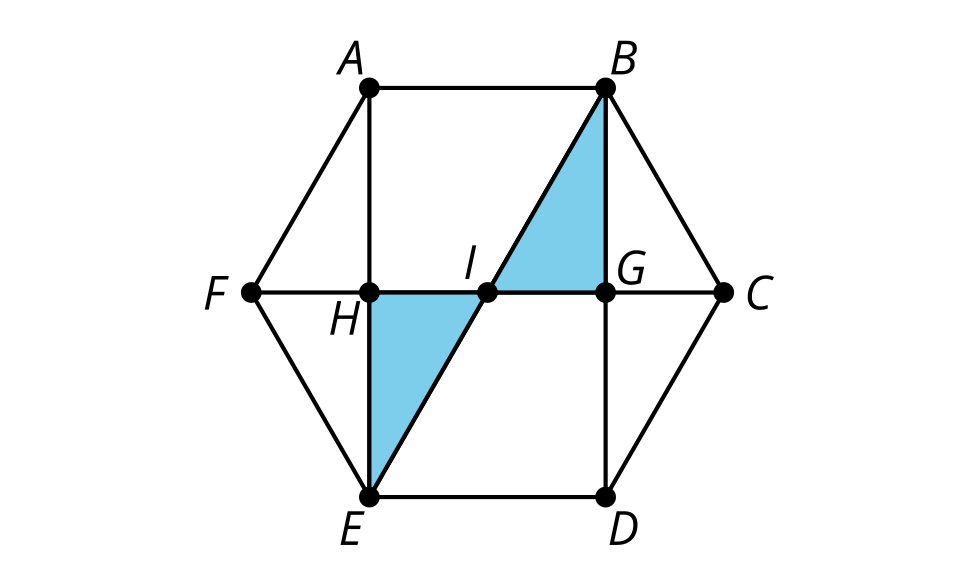 Noah starts with triangle  and makes 2 new triangles by translating  to  and by translating  to . Noah thinks that triangle   is congruent to triangle . Do you agree with Noah? Explain your reasoning.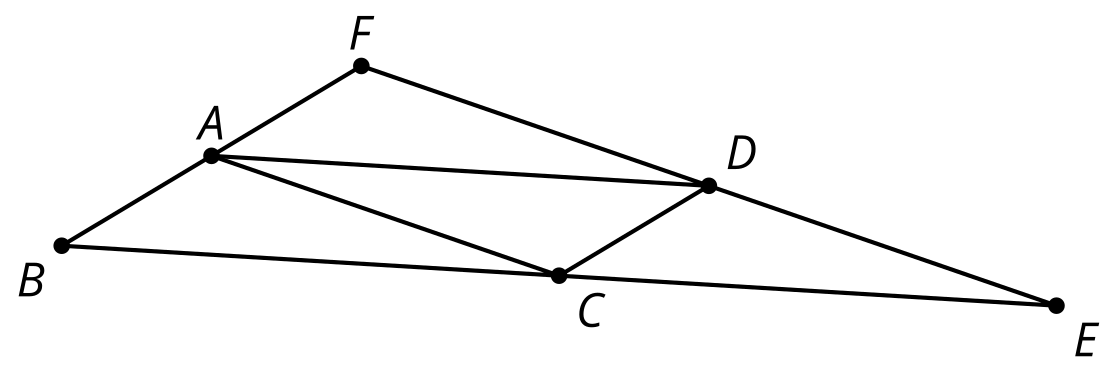 (From Unit 1, Lesson 21.)In the image, triangle  is congruent to triangle  and triangle . What are the measures of the 3 angles in triangle ? Show or explain your reasoning.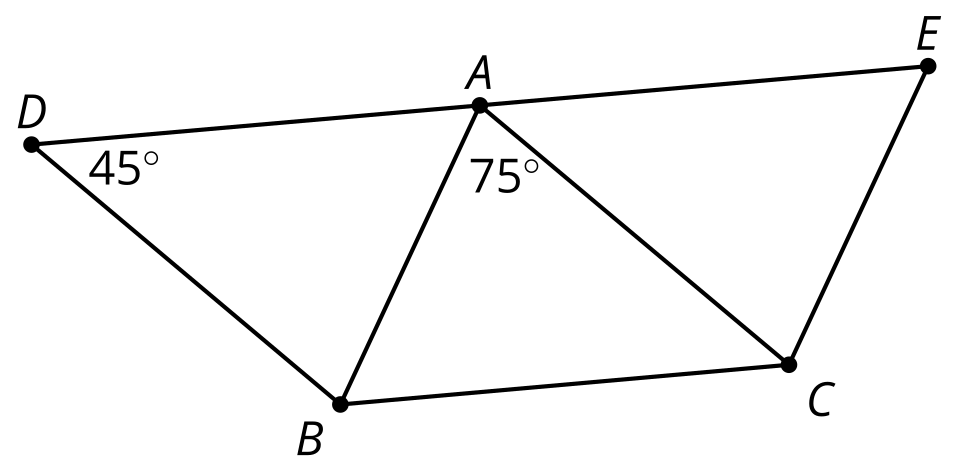 (From Unit 1, Lesson 21.)In the figure shown, angle 3 is congrent to angle 6. Select all statements that must be true.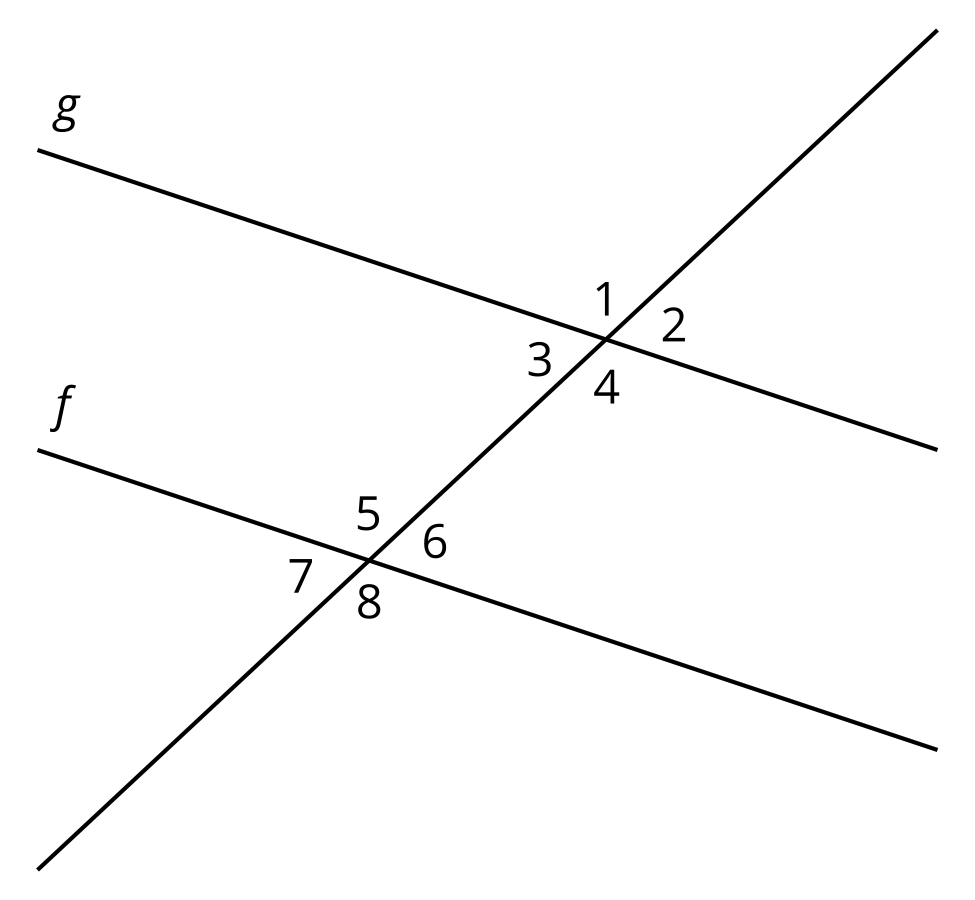 Lines  and  are parallel. Angle 2 is congruent to angle 6Angle 2 and angle 5 are supplementaryAngle 1 is congruent to angle 7Angle 4 is congruent to angle 6(From Unit 1, Lesson 20.)In this diagram, point  is the midpoint of segment  and  is the image of  by a rotation of  around .Explain why rotating  using center  takes  to .Explain why angles  and  have the same measure.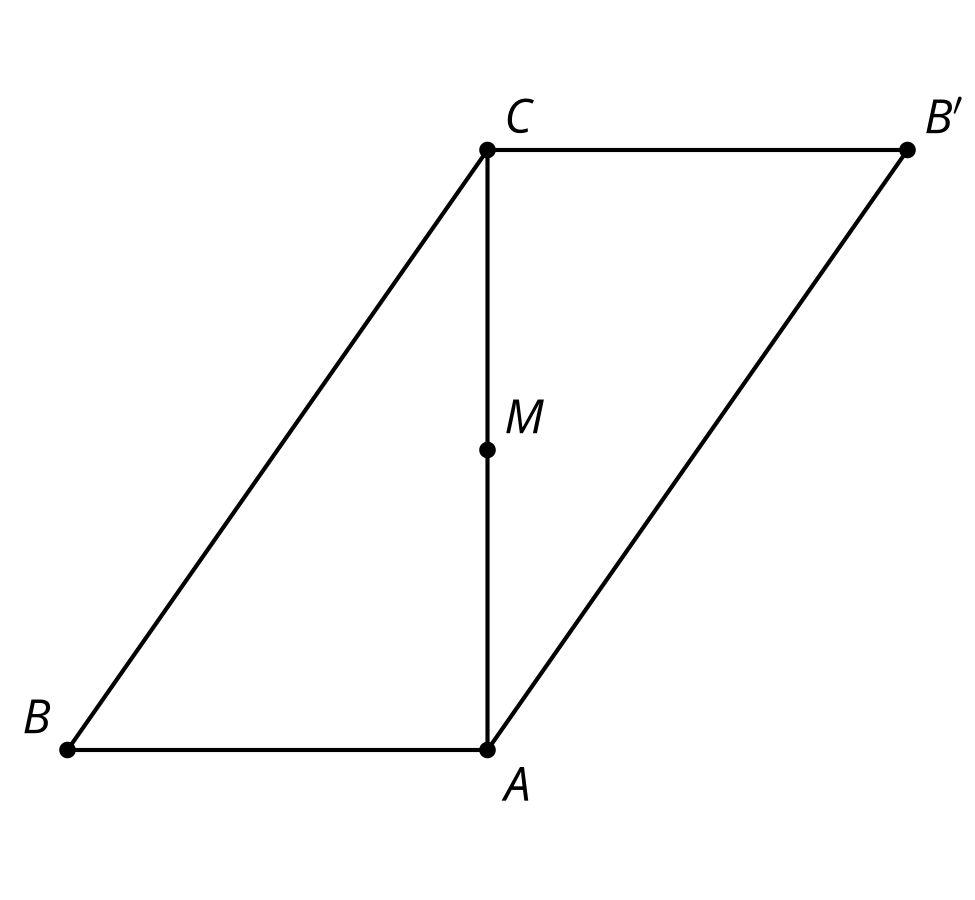 (From Unit 1, Lesson 20.)Lines  and  are perpendicular. The dashed rays bisect angles  and .Select all statements that must be true: 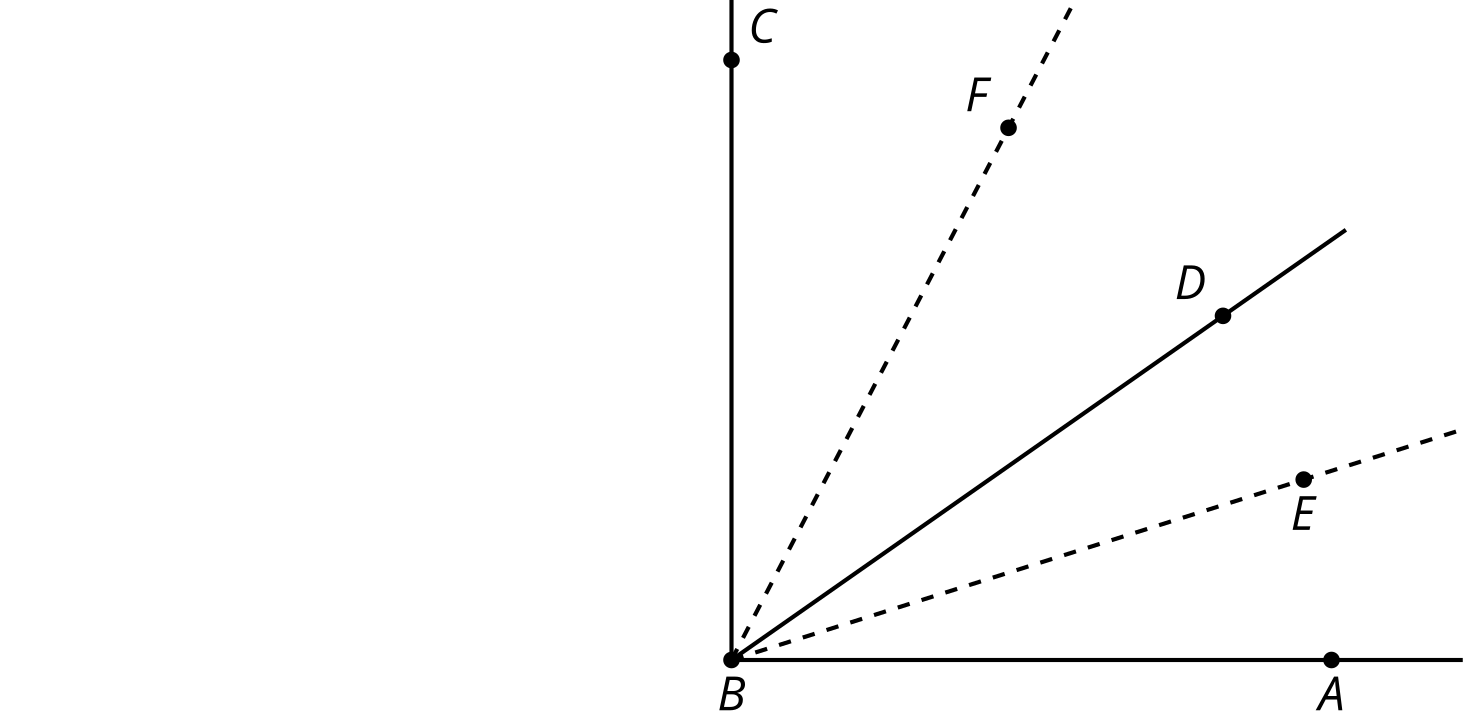 Angle  is congruent to angle Angle  is obtuseAngle  is congruent to angle Angle  is congruent to angle Angle  is 45 degrees(From Unit 1, Lesson 19.)Lines  and  meet at point .Give an example of a rotation using an angle greater than 0 degrees and less than 360 degrees, that takes both lines to themselves. Explain why your rotation works.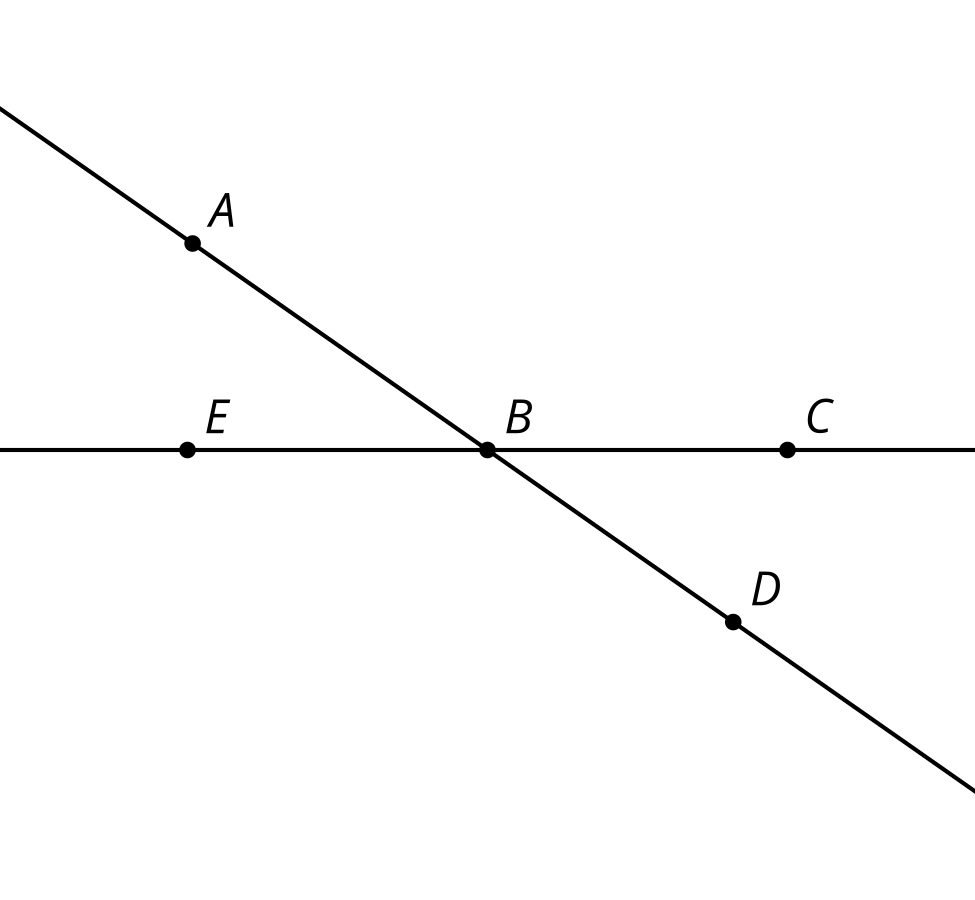 (From Unit 1, Lesson 19.)Draw the image of triangle  after this sequence of rigid transformations.Reflect across line segment .Translate by directed line segment .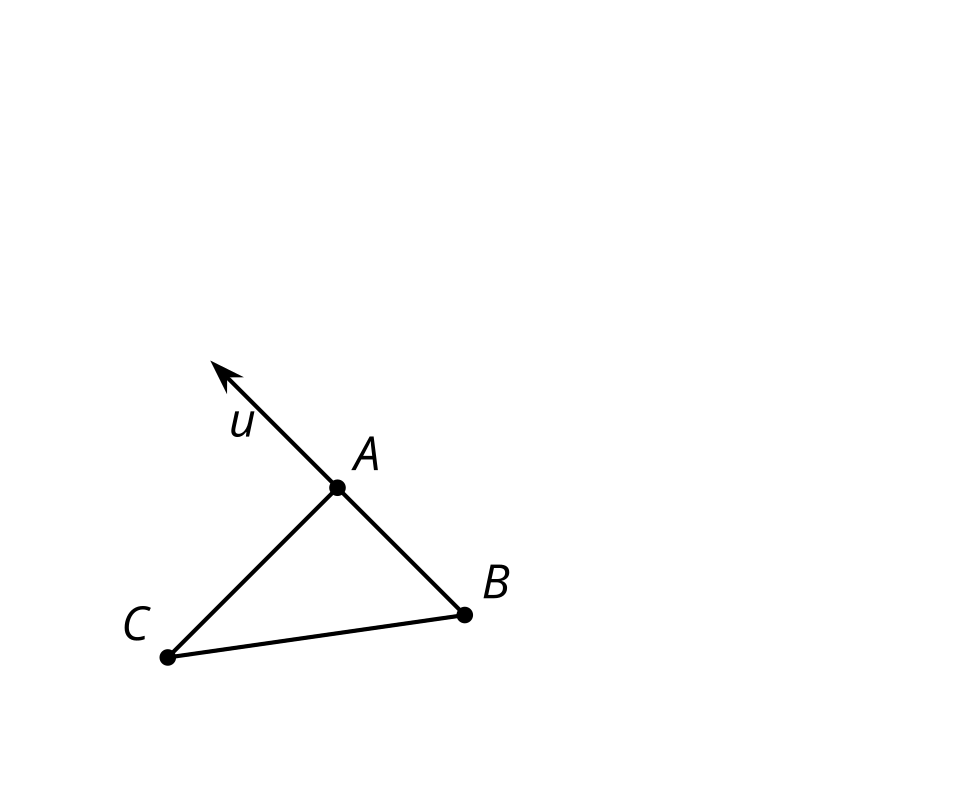 (From Unit 1, Lesson 18.)Draw the image of figure  after a clockwise rotation around point  using angle  and then a translation by directed line segment .Describe another sequence of transformations that will result in the same image.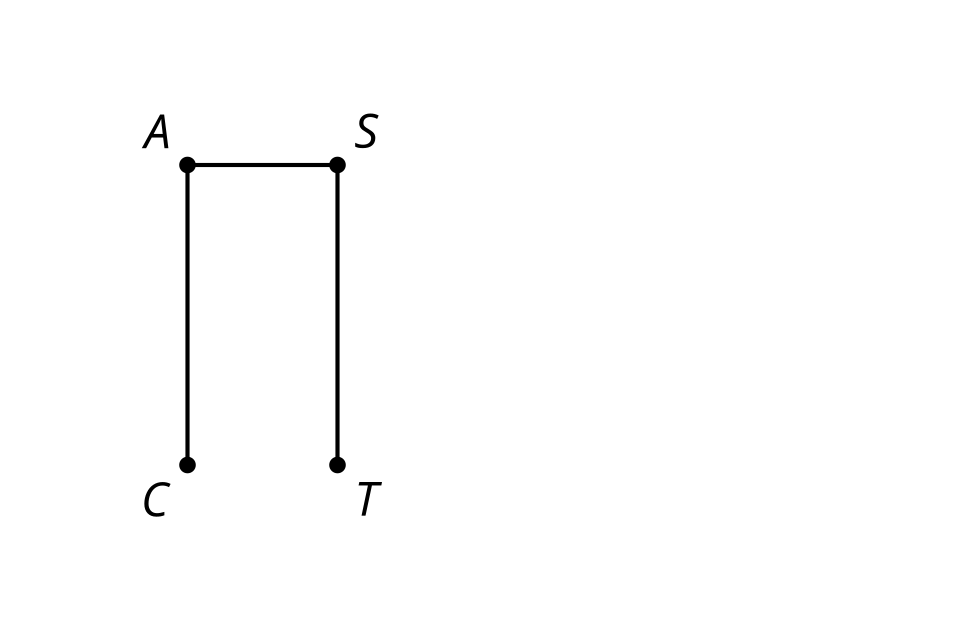 (From Unit 1, Lesson 18.)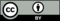 © CC BY 2019 by Illustrative Mathematics®